ESCOLA: CEME RECANTO DA CRIANÇAATIVIDADES / NÃO PRESENCIAISPROFESSORA: RITA FRANÇA2ª ANO      TURNO: VESP/MAT.DATA: 03/08 SEGUNDA-FEIRA PORTUGUÊS E CIÊNCIASPORTUGUÊS LDI PÁG: 16ATIVIDADES COM PALAVRAS TERMINADAS COM O e U.CIÊNCIAS LDI 2HPÁG: 09 ATIVIDADE 2 ANALISE ESTA IMAGEM:CLASSIFIQUE OS SERES VIVOS E OS FATORES NÃO VIVOS QUE VOCÊ IDENTIFICAR, REGISTRANDO NO QUADRO.DATA: 04/08 TERÇA-FEIRA MATEMÁTICA LDI 2HPÁG: 07 SEQUÊNCIA NUMÉRICA.DATA: 05/08 QUARTA-FEIRA HISTÓRIA LDI 2HPÁG: 08 FAÇA UM DESENHO QUE MOSTRE COMO USAR UMA DAS PALAVRINHAS MÁGICAS CITADAS NO POEMA (PALAVRAS MÁGICAS DA FOLHA QUE VOCÊ JÁ TRABALHOU NA ATIVIDADE ANTERIOR).DATA: 06/08 QUINTA-FEIRA GEOGRAFIA LDI 2HPÁG: 09 ATIVIDADE 2 COMPLETE A CRUZADINHA.COM AS PALAVRAS: A) PAISAGEM, B) SENTIDOS, C) NATURAL E D) CULTURAL.*REALIZAR AS ATIVIDADES DA APOSTILA: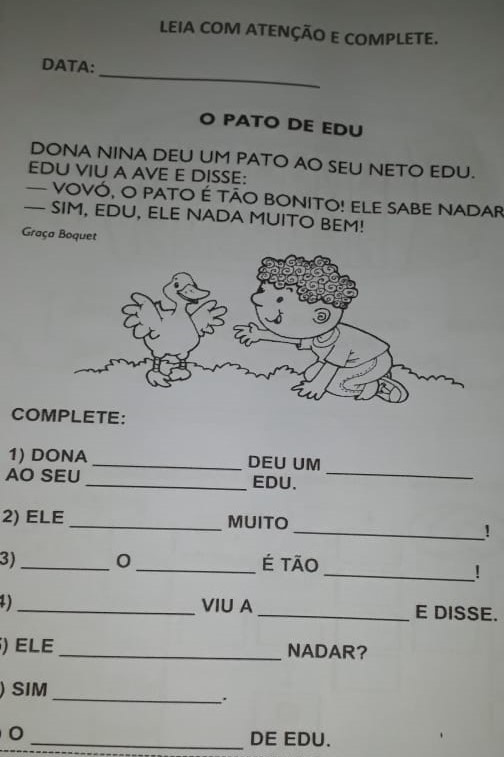 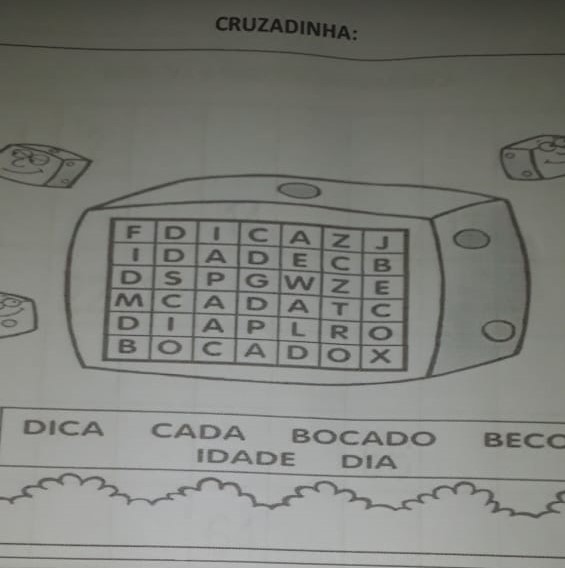 